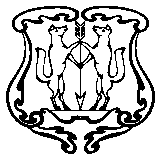 АДМИНИСТРАЦИЯ ГОРОДА ЕНИСЕЙСКАКрасноярского краяПОСТАНОВЛЕНИЕ_14_ _10_2015                             г. Енисейск                                      № _175-п_О внесении изменений в Постановление администрации города Енисейска от 17.03.2014 № 99-п «Об утверждении порядков предоставления адресной материальной помощи»	Во исполнение Закона Красноярского края от 03.03.2015 № 8-3219 «О внесении изменений в статью 1 Закона края «О наделении органов местного самоуправления муниципальных районов и городских округов края государственными полномочиями по социальной поддержке отдельных категорий граждан в соответствии с государственной программой Красноярского края «Развитие системы социальной поддержки населения»,     Постановления Правительства Красноярского края от 30.09.2013 № 507-п «Об утверждении государственной программы Красноярского края «Развитие системы социальной поддержки населения» на 2014-2016 годы, Закона Красноярского края от 05.12.2013 № 5-1881 «О краевом бюджете на 2014 год и плановый период 2015 – 2016 годы», Постановления администрации г.Енисейска  от 29.10.2013 № 320-п «Об утверждении муниципальной программы «Система социальной защиты населения города Енисейска» на 2014-2016 годы, руководствуясь  статьями 5.1, 8, 39, 43 Устава города Енисейска, ПОСТАНОВЛЯЮ:Внести следующие изменения в  Постановление администрации  города  Енисейска от 17.03.2014 № 99-п «Об утверждении  порядков предоставления адресной материальной помощи»:Приложение № 5 «Порядок предоставления единовременной адресной материальной помощи на ремонт жилого помещения проживающим на территории г. Енисейска и имеющим доход (среднедушевой доход семьи) ниже полуторакратной величины прожиточного минимума, установленной для пенсионеров по соответствующей группе территорий Красноярского края, одиноко проживающим неработающим гражданам, достигшим пенсионного возраста (женщины 55 лет, мужчины 60 лет), и инвалидам I и II групп, а также одиноко проживающим супружеским парам из числа указанных граждан, семьям, состоящим из указанных граждан, не имеющим в своем составе трудоспособных членов семьи» изложить в новой редакции (Приложение № 1).2. Опубликовать данное постановление в газете «Енисейск-плюс», разместить на официальном сайте города Енисейска www.eniseysk.com 3. Контроль за исполнением настоящего Постановления возложить на заместителя главы города по социальным вопросам Н. В. Черемных. 4. Постановление вступает в силу со дня официального опубликования. Глава города                                                                                       И.Н. Антипов Порядок предоставления единовременной адресной материальной помощи на ремонт жилого помещения гражданам Российской Федерации, постоянно проживающим и (или) имеющим временную регистрацию по месту пребывания на территории Красноярского края и имеющим доход (среднедушевой доход семьи) ниже полуторакратной величины прожиточного минимума, установленной для пенсионеров по соответствующей группе территорий Красноярского края, за 3 последних календарных месяца, предшествующих месяцу подачи заявления об оказании единовременной адресной материальной помощи на ремонт жилого помещения, обратившимся: одиноко проживающим неработающим гражданам, достигшим пенсионного возраста (женщины - 55 лет, мужчины - 60 лет), и инвалидам I и II групп, а также одиноко проживающим супружеским парам из числа неработающих граждан, достигших пенсионного возраста (женщины - 55 лет, мужчины - 60 лет), и инвалидов I и II групп, семьям, состоящим из указанных граждан, не имеющим в своем составе трудоспособных членов семьи (за исключением несовершеннолетних либо обучающихся по очной форме в образовательных учреждениях всех типов и видов независимо от их организационно-правовой формы, за исключением образовательных учреждений дополнительного образования, до окончания ими такого обучения, но не более чем до достижения возраста 23 лет) (далее - адресная материальная помощь на ремонт жилого помещения).

     
     Получателями адресной материальной помощи на ремонт жилого помещения являются граждане Российской Федерации, постоянно проживающие и (или) имеющие временную регистрацию по месту пребывания на территории Красноярского края и имеющие доход (среднедушевой доход семьи) ниже полуторакратной величины прожиточного минимума, установленной для пенсионеров по соответствующей группе территорий Красноярского края за 3 последних календарных месяца, предшествующих месяцу подачи заявления об оказании единовременной адресной материальной помощи на ремонт жилого помещения, обратившиеся: одиноко проживающие неработающие граждане, достигшие пенсионного возраста (женщины - 55 лет, мужчины - 60 лет), и инвалиды I и II групп, а также одиноко проживающие супружеские пары из числа неработающих граждан, достигших пенсионного возраста (женщины - 55 лет, мужчины 60 - лет), и инвалидов I и II групп, семьи, состоящие из указанных граждан, не имеющие в своем составе трудоспособных членов семьи (за исключением несовершеннолетних либо обучающихся по очной форме в образовательных учреждениях всех типов и видов независимо от их организационно-правовой формы, за исключением образовательных учреждений дополнительного образования, до окончания ими такого обучения, но не более чем до достижения возраста 23 лет).     Принципом и критерием отбора территорий для реализации подпрограммных мероприятий в части назначения адресной материальной помощи на ремонт жилого помещения является наличие в территориях Красноярского края граждан, относящихся к данной категории.     Принципом и критерием выбора получателей адресной материальной помощи на ремонт жилого помещения является подтвержденная нуждаемость в ремонте жилого помещения.     Учет и исчисление величины дохода (среднедушевого дохода) в целях определения права на получение адресной материальной помощи на ремонт жилого помещения осуществляется в соответствии с Федеральным законом от 05.04.2003 N 44-ФЗ "О порядке учета доходов и расчета среднедушевого дохода семьи и дохода одиноко проживающего гражданина для признания их малоимущими и оказания им государственной социальной помощи" и Постановлением Правительства Российской Федерации от 20.08.2003 N 512 "О перечне видов доходов, учитываемых при расчете среднедушевого дохода семьи и дохода одиноко проживающего гражданина для оказания им государственной социальной помощи".     Назначение адресной материальной помощи на ремонт жилого помещения осуществляется по месту жительства граждан (являющегося основным или единственным местом жительства при наличии регистрации) уполномоченным органом местного самоуправления.
     Для назначения адресной материальной помощи на ремонт жилого помещения гражданин или его законный представитель (далее - заявитель) вправе по своему выбору обратиться в Управление социальной защиты населения администрации города Енисейска или многофункциональный центр с письменным заявлением с приложением необходимых документов и указанием номера счета, открытого в российской кредитной организации, или номера почтового отделения, а также способа направления уведомления о принятом решении (по электронной почте или на бумажном носителе) лично, либо направить их почтовым отправлением с уведомлением о вручении и описью вложения, либо в виде электронного документа (пакета документов) с использованием федеральной государственной информационной системы "Единый портал государственных и муниципальных услуг (функций)" или краевого портала государственных и муниципальных услуг.     Назначение адресной материальной помощи на ремонт жилого помещения производится на основании следующих документов:
     а) копии паспорта гражданина Российской Федерации или документа, его заменяющего, удостоверяющего личность заявителя;
     б) копии документа, удостоверяющего личность законного представителя, и копии документа, подтверждающего полномочия законного представителя по представлению интересов заявителя (в случае предоставления адресной материальной помощи недееспособному или ограниченно дееспособному гражданину);
     в) документов, подтверждающих состав семьи заявителя (справка о составе семьи, выписка из домовой книги, выписка из финансово-лицевого счета и пр.);
     г) документов, подтверждающих нетрудоспособность членов семьи гражданина;
     д) документа, подтверждающего правовые основания владения или пользования гражданином жилым помещением (договор найма жилого помещения, свидетельство (копия) о государственной регистрации права собственности или выписка из Единого государственного реестра прав на недвижимое имущество и сделок с ним);
     е) документов, подтверждающих доход заявителя (одиноко проживающей супружеской пары) за 3 последних календарных месяца, предшествующих месяцу обращения. По желанию заявителей сведения о доходах, находящиеся в распоряжении органов и организаций, предоставляющих государственные или муниципальные услуги, могут быть запрошены уполномоченным органом местного самоуправления;     ж) документов, подтверждающих произведенные заявителем расходы на ремонт жилого помещения (в случае возмещения фактических расходов по оплате расходных материалов для проведения ремонта и (или) оказанных услуг по ремонту занимаемого жилого помещения).     Документы, необходимые для назначения единовременной адресной материальной помощи на ремонт жилого помещения, запрашиваются уполномоченным органом местного самоуправления в государственных органах, органах местного самоуправления и подведомственных государственным органам или органам местного самоуправления организациях, если указанные документы, за исключением документов, предусмотренных частью 6 статьи 7 Закона N 210-ФЗ, находятся в распоряжении таких органов либо организаций и указанные документы не были представлены заявителем по собственной инициативе. Межведомственное информационное взаимодействие осуществляется в соответствии с требованиями Закона N 210-ФЗ.     Необходимость проведения ремонта в занимаемом жилом помещении, и стоимость необходимых материалов и работ подтверждается решением (актом) комиссии, созданной уполномоченным органом местного самоуправления.
     Решение о назначении (отказе в назначении) адресной материальной помощи на ремонт жилого помещения, ее размере принимается Управлением социальной защиты населения администрации города Енисейска с учетом нуждаемости граждан на основании предложений комиссий, созданных уполномоченными органами местного самоуправления.     Адресная материальная помощь на ремонт жилого помещения предоставляется в предельном размере не более 15000 рублей в течение трех лет, предшествующих обращению, начиная с 1 января 2014 года.

     Размер единовременной адресной материальной помощи на ремонт жилого помещения определяется на основании стоимости необходимых материалов и работ, подтвержденной решением (актом) комиссии, созданной уполномоченным органом местного самоуправления, либо размера фактически произведенных гражданином финансовых затрат на ремонт жилого помещения с учетом размера адресной материальной помощи на ремонт жилого помещения, оказанной ранее, но не более 15000 рублей в течение трех лет, предшествующих обращению, начиная с 1 января 2014 года. Каждая ситуация рассматривается индивидуально.
     (в ред. Постановления Правительства Красноярского края от 18.06.2015 N 306-п)
     Заявления и документы для назначения адресной материальной помощи на ремонт жилого помещения рассматриваются в порядке очередности их поступления в Управлением социальной защиты населения администрации города Енисейска с учетом даты регистрации поступившего заявления и полного комплекта документов.     Решение о назначении адресной материальной помощи на ремонт жилого помещения либо мотивированное решение об отказе в ее назначении принимается в течение 30 календарных дней со дня получения заявления.
     Основаниями для принятия решения об отказе в назначении адресной материальной помощи на ремонт жилого помещения являются:
     а) отсутствие права на получение адресной материальной помощи на ремонт жилого помещения на момент принятия решения;
     б) оказание адресной материальной помощи на ремонт жилого помещения в течение трех лет, предшествовавших обращению, начиная с 1 января 2014 года, в общем размере 15000 рублей;
     в) представление заявителем документов, содержащих неполные и (или) недостоверные сведения;
     г) непредставление заявителем в полном объеме документов, необходимых для назначения адресной материальной помощи на ремонт жилого помещения, поименованных в части 6 статьи 7 Закона N 210-ФЗ;
     д) отсутствие целевых средств краевого бюджета для предоставления адресной материальной помощи на ремонт жилого помещения в текущем году.
     В случае отсутствия целевых средств краевого бюджета для предоставления адресной материальной помощи на ремонт жилого помещения в месяце подачи заявления заявление и документы для оказания адресной материальной помощи на ремонт жилого помещения рассматриваются в порядке их поступления в месяце, следующем за месяцем подачи заявления, в соответствии с процедурой, установленной настоящим пунктом.
     О принятом решении граждане уведомляются Управлением социальной защиты населения администрации города Енисейска в 10-дневный срок со дня его принятия. Уведомление направляется заявителю способом, указанным в заявлении. В случае принятия решения об отказе в предоставлении адресной материальной помощи на ремонт жилого помещения заявитель уведомляется об этом с указанием причин отказа.     Управление социальной защиты населения администрации города Енисейска  осуществляет подготовку и направление 1-го и 15-го числа каждого календарного месяца следующих документов на выплату адресной материальной помощи на ремонт жилого помещения:     в уполномоченное учреждение на бумажном носителе и в электронном виде - расчетных ведомостей с указанием сумм назначенной адресной материальной помощи на ремонт жилого помещения в разрезе отделений почтовой связи и российских кредитных организаций, в электронном виде - поименных списков получателей адресной материальной помощи на ремонт жилого помещения на счета, открытые ими в российских кредитных организациях;
     в отделения почтовой связи на бумажном носителе или в электронном виде - поименных ведомостей адресной материальной помощи на ремонт жилого помещения.
     Предоставление адресной материальной помощи на ремонт жилого помещения осуществляется уполномоченным учреждением не позднее 15 рабочих дней со дня поступления документов на выплату от Управления социальной защиты населения администрации города Енисейска путем перечисления денежных средств на счета граждан, открытые ими в российских кредитных организациях, через отделения почтовой связи по месту жительства гражданинаПриложение № 1 к Постановлению администрации города Енисейска от 14.10.2015  № 175-п